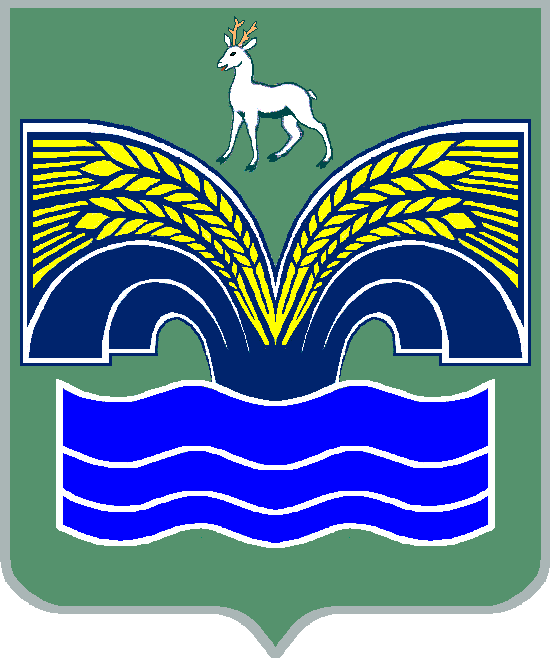 СОБРАНИЕ ПРЕДСТАВИТЕЛЕЙСЕЛЬСКОГО ПОСЕЛЕНИЯ ХОРОШЕНЬКОЕМУНИЦИПАЛЬНОГО РАЙОНА КРАСНОЯРСКИЙСАМАРСКОЙ ОБЛАСТИРЕШЕНИЕот 04 сентября 2020 года № 28Об утверждении Порядка организации и проведения на территории сельского поселения Хорошенькое муниципального района Красноярский Самарской области общественных обсуждений, публичных слушаний по проектам документов в области градостроительной деятельностиВ соответствии со статьей 5.1 Градостроительного кодекса Российской Федерации, главой IV Правил землепользования и застройки сельского поселения Хорошенькое муниципального района Красноярский Самарской области, утвержденных решением Собрания представителей сельского поселения Хорошенькое муниципального района Красноярский Самарской области от 23.12.2013 № 46, руководствуясь Уставом сельского поселения Хорошенькое муниципального района Красноярский Самарской области, Собрание представителей сельского поселения Хорошенькое муниципального района Красноярский Самарской области РЕШИЛО:1. Утвердить прилагаемый Порядок организации и проведения на территории сельского поселения Хорошенькое муниципального района Красноярский Самарской области общественных обсуждений, публичных слушаний по проектам документов в области градостроительной деятельности.2. Решение Собрания представителей сельского поселения Хорошенькое муниципального района Красноярский Самарской области от 21.06.2018 № 14 «Об утверждении порядка организации и проведения публичных слушаний в сфере градостроительной деятельности сельского поселения Хорошенькое муниципального района Красноярский Самарской области» признать утратившим силу.3. Опубликовать настоящее решение в газете «Красноярский вестник» и разместить на официальном сайте Администрации муниципального района Красноярский в информационно-телекоммуникационной сети «Интернет».4. Настоящее решение вступает в силу со дня его официального опубликования.Председатель Собрания представителейсельского поселения Хорошенькоемуниципального района КрасноярскийСамарской области							    В.И. КарягинаГлава сельского поселения Хорошенькоемуниципального района КрасноярскийСамарской области							    С.А. ПаничкинПриложениек решению Собрания представителейсельского поселения Хорошенькоемуниципального района КрасноярскийСамарской областиот «04» сентября 2020 № 28ПОРЯДОКорганизации и проведения на территории сельского поселения Хорошенькое муниципального района Красноярский Самарской области общественных обсуждений, публичных слушаний по проектам документов в области градостроительной деятельности1. Общие положения об организации и проведении общественных обсуждений, публичных слушаний по проектам документов в области градостроительной деятельности1.1. Настоящий Порядок разработан в соответствии с Градостроительным кодексом Российской Федерации, Федеральным законом от 06.10.2003 № 131-ФЗ «Об общих принципах организации местного самоуправления в Российской Федерации», иными нормативными правовыми актами Российской Федерации, законами и иными нормативными правовыми актами Самарской области и определяет порядок организации и проведения на территории сельского поселения Хорошенькое муниципального района Красноярский Самарской области общественных обсуждений, публичных слушаний по проектам документов в области градостроительной деятельности.1.2. Общественные обсуждения или публичные слушания, регулируемые настоящим Порядком, проводятся по проектам следующих документов в области градостроительной деятельности:1) проекту генерального плана поселения, а также проектам, предусматривающим внесение изменений в указанный документ; 2) проекту Правил, а также проектам, предусматривающим внесение изменений в указанный документ; 3) проектам планировки территории поселения, а также проектам, предусматривающим внесение изменений в указанный документ;4) проектам межевания территории поселения, а также проектам, предусматривающим внесение изменений в указанный документ;5) проекту правил благоустройства территории поселения, а также проектам, предусматривающим внесение изменений в указанный документ;6) проектам решений о предоставлении разрешения на условно разрешенный вид использования земельного участка или объекта капитального строительства; 7) проектам решений о предоставлении разрешения на отклонение от предельных параметров разрешенного строительства, реконструкции объектов капитального строительства.1.3. Участниками общественных обсуждений или публичных слушаний по проектам, указанным в подпунктах 1 – 5 пункта 1.2 настоящего Порядка, являются граждане, постоянно проживающие на территории, в отношении которой подготовлены данные проекты, правообладатели находящихся в границах этой территории земельных участков и (или) расположенных на них объектов капитального строительства, а также правообладатели помещений, являющихся частью указанных объектов капитального строительства.1.4. Участниками общественных обсуждений или публичных слушаний по проектам, указанным в подпунктах 6 и 7 пункта 1.2 настоящего Порядка, являются граждане, постоянно проживающие в пределах территориальной зоны, в границах которой расположен земельный участок или объект капитального строительства, в отношении которых подготовлены данные проекты, правообладатели находящихся в границах этой территориальной зоны земельных участков и (или) расположенных на них объектов капитального строительства, граждане, постоянно проживающие в границах земельных участков, прилегающих к земельному участку, в отношении которого подготовлены данные проекты, правообладатели таких земельных участков или расположенных на них объектов капитального строительства, правообладатели помещений, являющихся частью объекта капитального строительства, в отношении которого подготовлены данные проекты, а в случае, предусмотренном частью 3 статьи 39 Градостроительного кодекса Российской Федерации, также правообладатели земельных участков и объектов капитального строительства, подверженных риску негативного воздействия на окружающую среду в результате реализации данных проектов.1.5. Организаторами общественных обсуждений или публичных слушаний являются:Администрация сельского поселения Хорошенькое муниципального района Красноярский Самарской области (далее – Администрация поселения) – по проектам, предусмотренным подпунктами 1, 3 – 5 пункта 1.2 настоящего Порядка;Комиссия по подготовке проекта правил землепользования и застройки сельского поселения Хорошенькое муниципального района Красноярский Самарской области (далее – Комиссия) – по проектам, предусмотренным подпунктами 2, 6 и 7 пункта 1.2 настоящего Порядка.1.6. Официальным сайтом в информационно-телекоммуникационной сети «Интернет» (далее – сеть «Интернет»), используемым уполномоченными органами местного самоуправления сельского поселения Хорошенькое муниципального района Красноярский Самарской области для размещения проекта, подлежащего рассмотрению на общественных обсуждениях или публичных слушаниях, и информационных материалов к нему, муниципальных правовых актов и иных документов, связанных с организацией и проведением общественных обсуждений или публичных слушаний по проектам документов в области градостроительной деятельности, является официальный сайт Администрации муниципального района Красноярский Самарской области в сети «Интернет» - https://kryaradm.ru/ (далее – официальный сайт).2. Этапы процедуры проведения общественных обсуждений, 
публичных слушаний2.1. Процедура проведения общественных обсуждений состоит из следующих этапов:1) оповещение о начале общественных обсуждений;2) размещение проекта, подлежащего рассмотрению на общественных обсуждениях, и информационных материалов к нему на официальном сайте и открытие экспозиции или экспозиций такого проекта;3) проведение экспозиции или экспозиций проекта, подлежащего рассмотрению на общественных обсуждениях;4) подготовка и оформление протокола общественных обсуждений;5) подготовка и опубликование заключения о результатах общественных обсуждений.2.2. Процедура проведения публичных слушаний состоит из следующих этапов:1) оповещение о начале публичных слушаний;2) размещение проекта, подлежащего рассмотрению на публичных слушаниях, и информационных материалов к нему на официальном сайте и открытие экспозиции или экспозиций такого проекта;3) проведение экспозиции или экспозиций проекта, подлежащего рассмотрению на публичных слушаниях;4) проведение собрания или собраний участников публичных слушаний;5) подготовка и оформление протокола публичных слушаний;6) подготовка и опубликование заключения о результатах публичных слушаний.3. Срок проведения общественных обсуждений 
или публичных слушаний3.1. Срок проведения общественных обсуждений или публичных слушаний по проектам документов в области градостроительной деятельности составляет:1) по проекту генерального плана поселения, а также проектам, предусматривающим внесение изменений в указанный документ (включая случаи, указанные в части 7.1 статьи 25 Градостроительного кодекса Российской Федерации) – тридцать пять дней с момента оповещения жителей поселения об их проведении до дня опубликования заключения о результатах общественных обсуждений или публичных слушаний;2) проекту Правил, а также проектам, предусматривающим внесение изменений в указанный документ – тридцать пять дней со дня опубликования такого проекта; 3) по проекту, предусматривающему внесение изменений в Правила в части внесения изменений в градостроительный регламент, установленный для конкретной территориальной зоны – двадцать два дня со дня опубликования такого проекта;4) проектам планировки территории и (или) проектам межевания территории поселения, а также проектам, предусматривающим внесение изменений в указанные документы – тридцать пять дней со дня оповещения жителей поселения об их проведении до дня опубликования заключения о результатах общественных обсуждений или публичных слушаний;5) проекту правил благоустройства территории поселения, а также проектам, предусматривающим внесение изменений в указанный документ – тридцать пять дней со дня опубликования оповещения о начале общественных обсуждений или публичных слушаний до дня опубликования заключения о результатах общественных обсуждений или публичных слушаний;6) проектам решений о предоставлении разрешения на условно разрешенный вид использования земельного участка или объекта капитального строительства, проектам решений о предоставлении разрешения на отклонение от предельных параметров разрешенного строительства, реконструкции объектов капитального строительства –двадцать два дня со дня оповещения жителей поселения об их проведении до дня опубликования заключения о результатах общественных обсуждений или публичных слушаний. 3.2. Срок проведения публичных слушаний, указанный в пункте 3.1 настоящего Порядка, может быть увеличен на срок не более пяти дней с учетом срока, необходимого для официального опубликования заключения о результатах публичных слушаний.3.3. Выходные и праздничные дни включаются в общий срок проведения публичных слушаний.4. Назначение общественных обсуждений или публичных слушаний 4.1. Общественные обсуждения или публичные слушания по проектам документов в области градостроительной деятельности назначаются постановлением Главы  сельского поселения Хорошенькое муниципального района Красноярский Самарской области (далее – Глава поселения) по инициативе Администрации поселения (по проектам, предусмотренным подпунктами 1, 3 – 5 пункта 1.2 настоящего Порядка) или на основании рекомендаций Комиссии (по проектам, предусмотренным подпунктами 2, 6 и 7 пункта 1.2 настоящего Порядка).4.2. В постановлении Главы поселения о проведении общественных обсуждений или публичных слушаний должны содержаться:1) информация о проекте, подлежащем рассмотрению на общественных обсуждениях или публичных слушаниях, и перечне информационных материалов к нему;2) информация о порядке и сроках проведения общественных обсуждений или публичных слушаний по проекту, подлежащему рассмотрению на общественных обсуждениях или публичных слушаниях;3) информация об организаторе общественных обсуждений или публичных слушаний;4) поручения организатору общественных обсуждений или публичных слушаниях в связи с проведением общественных обсуждений или публичных слушаний по подготовке, опубликованию и размещению оповещения о начале общественных обсуждений или публичных слушаний, размещению проекта, подлежащего рассмотрению на общественных обсуждениях или публичных слушаниях, и информационных материалов к нему;5) информация о месте, дате открытия экспозиции или экспозиций проекта, подлежащего рассмотрению на общественных обсуждениях или публичных слушаниях, о сроках проведения экспозиции или экспозиций такого проекта, о днях и часах, в которые возможно посещение указанных экспозиции или экспозиций;6) информация о порядке, сроке и форме внесения участниками общественных обсуждений или публичных слушаний предложений и замечаний, касающихся проекта, подлежащего рассмотрению на общественных обсуждениях или публичных слушаниях;7) информация об официальном сайте, на котором будут размещены проект, подлежащий рассмотрению на общественных обсуждениях, и информационные материалы к нему, с использованием которого будут проводиться общественные обсуждения (в случае проведения общественных обсуждений);8) информация об официальном сайте, на котором будут размещены проект, подлежащий рассмотрению на публичных слушаниях, и информационные материалы к нему, информация о дате, времени и месте проведения собрания или собраний участников публичных слушаний (в случае проведения публичных слушаний);9) информация о лице, ответственном за ведение протокола общественных обсуждений или публичных слушаний, о лице (лицах), ответственном (ответственных) за ведение книги (журнала) учета посетителей экспозиции проекта, подлежащего рассмотрению на общественных обсуждениях или публичных слушаниях, а в случае проведения публичных слушаний – также о лице (лицах), ответственном (ответственных) за ведение протокола собрания или собраний участников публичных слушаний.4.3. Постановление Главы поселения о проведении общественных обсуждений или публичных слушаний подлежит опубликованию в порядке, установленном Уставом поселения для официального опубликования муниципальных правовых актов, и размещается на официальном сайте.4.4. Общественные обсуждения могут назначаться только при условии, что официальный сайт обеспечивает наличие возможностей, указанных в пункте 6.2 настоящего Порядка.5. Оповещение о начале общественных обсуждений 
или публичных слушаний5.1. Организатором общественных обсуждений или публичных слушаний обеспечивается подготовка оповещения о начале общественных обсуждений или публичных слушаний.5.2. Оповещение о начале общественных обсуждений должно содержать информацию, указанную в подпунктах 1, 2, 5, 6 и 7 пункта 4.2 настоящего Порядка. Оповещение о начале публичных слушаний должно содержать информацию, указанную в подпунктах 1, 2, 5, 6 и 8 пункта 4.2 настоящего Порядка.5.3. Форма оповещения о начале общественных обсуждений установлена приложением 1 к настоящему Порядку.5.4. Оповещение о начале общественных обсуждений или публичных слушаний подлежит опубликованию в порядке, установленном для официального опубликования муниципальных правовых актов, иной официальной информации, а также в случае, если это предусмотрено муниципальными правовыми актами, в иных средствах массовой информации не позднее чем за семь дней до дня размещения на официальном сайте проекта, подлежащего рассмотрению на общественных обсуждениях или публичных слушаниях.5.5. Оповещение о начале общественных обсуждений или публичных слушаний распространяется на информационных стендах, оборудованных в местах, указанных в пункте 5.6 настоящего Порядка, а также распространяется иными способами, обеспечивающими доступ участников общественных обсуждений или публичных слушаний к указанной информации.5.6. Информационные стенды, указанные в пункте 5.5 настоящего Порядка, оборудуются около здания уполномоченного на проведение общественных обсуждений или публичных слушаний органа местного самоуправления, в местах массового скопления граждан и в иных местах, расположенных на территории, в отношении которой подготовлены соответствующие проекты, и (или) в границах территориальных зон и (или) земельных участков, указанных в пункте 1.4 настоящего Порядка (далее - территория, в пределах которой проводятся общественные обсуждения или публичные слушания).5.7. Информационные стенды должны быть изготовлены из прочного материала и быть оборудованы карманами формата А4. Информационный стенд должен иметь наименование «Информация о проведении общественных обсуждений или публичных слушаний».Информационные стенды могут быть выполнены в виде настенных, напольных или наземных конструкций.5.8. Установка информационных стендов должна обеспечивать свободный доступ участников общественных обсуждений или публичных слушаний к размещаемой на них информации.5.9. Контроль за состоянием информационных стендов и размещенной на них информации осуществляется организатором публичных слушаний.5.10. Организатором общественных обсуждений или публичных слушаний обеспечивается равный доступ к проекту, подлежащему рассмотрению на общественных обсуждениях или публичных слушаниях, всех участников общественных обсуждений или публичных слушаний (в том числе путем предоставления при проведении общественных обсуждений доступа к официальному сайту в многофункциональных центрах предоставления государственных и муниципальных услуг и (или) помещениях органов государственной власти Самарской области, органов местного самоуправления, подведомственных им организаций).6. Размещение проекта, подлежащего рассмотрению на общественных обсуждениях, публичных слушаниях, и информационных материалов к нему на официальном сайте, открытие экспозиции или экспозиций такого проекта6.1. Размещение проекта, подлежащего рассмотрению на общественных обсуждениях, публичных слушаниях и информационных материалов к нему на официальном сайте осуществляется организатором общественных обсуждений, публичных слушаний с учетом требования, установленного пунктом 5.4 настоящего Порядка.6.2. В случае проведения общественных обсуждений официальный сайт должен обеспечивать возможность:1) проверки участниками общественных обсуждений полноты и достоверности отражения на официальном сайте внесенных ими предложений и замечаний;2) представления информации о результатах общественных обсуждений, количестве участников общественных обсуждений.6.3. Открытие экспозиции или экспозиций проекта, подлежащего рассмотрению на общественных обсуждениях или публичных слушаниях, осуществляется в указанном в постановлении Главы поселения о проведении общественных обсуждений или публичных слушаний месте (местах) и указанный в постановлении Главы поселения о проведении общественных обсуждений или публичных слушаний день (дни) открытия экспозиции (экспозиций) проекта.7. Порядок проведения экспозиции или экспозиций проекта, подлежащего рассмотрению на общественных обсуждениях, публичных слушаниях7.1. В течение всего периода размещения в соответствии с подпунктом 2 пункта 2.1 и подпунктом 2 пункта 2.2 настоящего Порядка проекта, подлежащего рассмотрению на общественных обсуждениях или публичных слушаниях, и информационных материалов к нему проводятся экспозиция или экспозиции такого проекта. 7.2. В ходе работы экспозиции организатором общественных обсуждений или публичных слушаний организуется консультирование посетителей экспозиции, распространение информационных материалов о проекте, подлежащем рассмотрению на общественных обсуждениях или публичных слушаниях. 7.3. Консультирование посетителей экспозиции осуществляется представителями организатора общественных обсуждений или публичных слушаний и (или) разработчика проекта, подлежащего рассмотрению на общественных обсуждениях или публичных слушаниях, в установленных в оповещении о начале общественных обсуждений или публичных слушаний местах в дни и часы, в которые возможно посещение экспозиции или экспозиций в соответствии с указанным оповещением. Консультирование осуществляется в устной форме в порядке очередности лиц, нуждающихся в консультации. В случае обращения за консультацией в письменной форме консультирование осуществляется в письменной форме не позднее чем в пятидневный срок со дня обращения лица за консультацией в письменной форме.  7.4. В период проведения экспозиции или экспозиций проекта, подлежащего рассмотрению на общественных обсуждениях или публичных слушаниях, организатором общественных обсуждений осуществляется ведение книг (журналов) учета посетителей экспозиции проекта, подлежащего рассмотрению на общественных обсуждениях или публичных слушаниях.7.5. Форма книги (журнала) учета посетителей экспозиции проекта, подлежащего рассмотрению на общественных обсуждениях или публичных слушаниях установлена приложением 2 к настоящему Порядку.8. Порядок внесения предложений и замечаний, касающихся проекта, подлежащего рассмотрению на общественных обсуждениях, публичных слушаний8.1. В период размещения в соответствии с подпунктом 2 пункта 2.1 и подпунктом 2 пункта 2.2 настоящего Порядка проекта, подлежащего рассмотрению на общественных обсуждениях или публичных слушаниях, и информационных материалов к нему и проведения экспозиции или экспозиций такого проекта участники общественных обсуждений или публичных слушаний, прошедшие в соответствии с пунктом 8.3 настоящего Порядка идентификацию, имеют право вносить предложения и замечания, касающиеся такого проекта:1) посредством официального сайта (в случае проведения общественных обсуждений);2) в письменной или устной форме в ходе проведения собрания или собраний участников публичных слушаний (в случае проведения публичных слушаний);3) в письменной форме в адрес организатора общественных обсуждений или публичных слушаний;4) посредством записи в книге (журнале) учета посетителей экспозиции проекта, подлежащего рассмотрению на общественных обсуждениях или публичных слушаниях.8.2. Предложения и замечания, внесенные в соответствии с пунктом 8.1 настоящего Порядка, подлежат регистрации, а также обязательному рассмотрению организатором общественных обсуждений или публичных слушаний, за исключением случая, предусмотренного пунктом 8.6 настоящего Порядка.8.3. Участники общественных обсуждений или публичных слушаний в целях идентификации представляют сведения о себе (фамилию, имя, отчество (при наличии), дату рождения, адрес места жительства (регистрации) - для физических лиц; наименование, основной государственный регистрационный номер, место нахождения и адрес - для юридических лиц) с приложением документов, подтверждающих такие сведения. Участники общественных обсуждений или публичных слушаний, являющиеся правообладателями соответствующих земельных участков и (или) расположенных на них объектов капитального строительства и (или) помещений, являющихся частью указанных объектов капитального строительства, также представляют сведения соответственно о таких земельных участках, объектах капитального строительства, помещениях, являющихся частью указанных объектов капитального строительства, из Единого государственного реестра недвижимости и иные документы, устанавливающие или удостоверяющие их права на такие земельные участки, объекты капитального строительства, помещения, являющиеся частью указанных объектов капитального строительства.8.4. Не требуется представление указанных в пункте 8.3 настоящего Порядка документов, подтверждающих сведения об участниках общественных обсуждений (фамилию, имя, отчество (при наличии), дату рождения, адрес места жительства (регистрации) - для физических лиц; наименование, основной государственный регистрационный номер, место нахождения и адрес - для юридических лиц), если данными лицами вносятся предложения и замечания, касающиеся проекта, подлежащего рассмотрению на общественных обсуждениях, посредством официального сайта (при условии, что эти сведения содержатся на официальном сайте). При этом для подтверждения сведений, указанных в пункте 8.3 настоящего Порядка, может использоваться единая система идентификации и аутентификации.8.5. Обработка персональных данных участников общественных обсуждений или публичных слушаний осуществляется с учетом 
требований, установленных Федеральным законом от 27.07.2006 № 152-ФЗ 
«О персональных данных».8.6. Предложения и замечания, внесенные в соответствии с пунктом 8.1 настоящего Порядка, не рассматриваются в случае выявления факта представления участником общественных обсуждений или публичных слушаний недостоверных сведений.8.7. Прием предложений и замечаний от участников общественных обсуждений или публичных слушаний прекращается за два дня до окончания срока общественных обсуждений или публичных слушаний. В случае если окончание срока приема предложений и замечаний выпадает на нерабочий или праздничный день, то указанный срок переносится на первый рабочий день, следующий за таким нерабочим или праздничным днем.9. Порядок проведения собрания или собраний участников 
публичных слушаний9.1. В случае проведения публичных слушаний организатором публичных слушаний в дату, время и в месте, обозначенных в оповещении о проведении публичных слушаний проводится собрание участников публичных слушаний (далее – собрание).9.2. В собрании могут принимать участие:1) участники публичных слушаний;2) представители организатора публичных слушаний;3) представители органов государственной власти, органов местного самоуправления;4) представители разработчика проекта, рассматриваемого на публичных слушаниях.9.3. Количество мест для участников публичных слушаний в помещении, предназначенном для проведения собрания, должно составлять не менее семидесяти процентов от общего количества мест в указанном помещении.9.4. Перед началом проведения собрания организатор публичных слушаний обеспечивает проведение регистрации докладчиков, содокладчиков, и иных участников собрания, желающих выразить свое мнение по проекту, рассматриваемому на публичных слушаниях, путем внесения сведений в протокол собрания, являющийся документом, предназначенным для фиксации предложений и замечаний участников публичных слушаний, выраженных в ходе проведения собрания.9.5. Собрание проводится Главой поселения, либо лицом, уполномоченным на проведение собрания в соответствии с письменным поручением Главы поселения.9.6. Лицо, проводящее собрание (председательствующий), осуществляет:1) открытие и ведение собрания;2) контроль за порядком обсуждения проекта, рассматриваемого на публичных слушаниях;3) подписание протокола собрания.9.7. При открытии собрания председательствующий должен огласить проект, рассматриваемый на публичных слушаниях, основания проведения публичных слушаний, предложения по порядку проведения собрания, в том числе предлагаемое время для выступлений докладчиков, содокладчиков, иных участников собрания, а также представить лицо, ответственное за ведение протокола собрания.9.8. Время для выступлений докладчиков, содокладчиков, иных участников собрания определяется председательствующим, исходя из количества выступающих и времени, отведенного для проведения собрания.9.9. Председательствующий вправе:1) прерывать выступления участника собрания, нарушающего порядок проведения собрания, а также выступления, не имеющие отношения к обсуждаемому на публичных слушаниях проекту;2) выносить предупреждения лицу, нарушающему порядок во время проведения собрания, а также удалить данное лицо при повторном нарушении им порядка проведения собрания.9.10. После каждого выступления любой из участников собрания имеет право задать вопросы докладчику (содокладчику).9.11. Все желающие выступить на собрании берут слово только с разрешения председательствующего.9.12. Участники собрания имеют право использовать в своих выступлениях вспомогательные материалы (плакаты, графики и др.), представлять свои предложения и замечания по проекту, рассматриваемому на публичных слушаниях, для включения их в протокол собрания.9.13. В целях реализации своих прав на выступление на собрании, внесение предложений и замечаний в протокол собрания участники публичных слушаний обязаны пройти идентификацию в порядке, предусмотренном пунктом 8.3 настоящего Порядка.9.14. Ведение протокола собрания осуществляется в хронологической последовательности лицом, ответственным за ведение протокола собрания в соответствии с постановлением Главы о проведении публичных слушаний.9.15. В протоколе собрания указываются:1) дата и место его проведения, количество присутствующих, фамилия, имя, отчество председательствующего, лица, ответственного за ведение протокола;2) предложения, замечания участников собрания по обсуждаемому на публичных слушаниях проекту, высказанные ими в ходе собрания.9.16. Форма протокола собрания установлена приложением 3 к настоящему Порядку.9.17. С протоколом собрания вправе ознакомиться все заинтересованные лица.9.18. При необходимости может быть проведено два и более собрания, в том числе в нескольких населенных пунктах поселения, при этом на каждом из собраний ведется отдельный протокол в соответствии с положениями настоящей статьи.9.19. Предложения и замечания по проекту, рассматриваемому на публичных слушаниях, включенные в протокол собрания, подлежат отражению в протоколе публичных слушаний.10. Порядок подготовки и оформления протокола общественных обсуждений, публичных слушаний10.1. Организатор общественных обсуждений или публичных слушаний в течение двух дней со дня окончания срока приема предложений и замечаний участников общественных обсуждений или публичных слушаний подготавливает и оформляет протокол общественных обсуждений или публичных слушаний, в котором указываются:1) дата оформления протокола общественных обсуждений или публичных слушаний;2) информация об организаторе общественных обсуждений или публичных слушаний;3) информация, содержащаяся в опубликованном оповещении о начале общественных обсуждений или публичных слушаний, дата и источник его опубликования;4) информация о сроке, в течение которого принимались предложения и замечания участников общественных обсуждений или публичных слушаний, о территории, в пределах которой проводятся общественные обсуждения или публичные слушания;5) все предложения и замечания участников общественных обсуждений или публичных слушаний с разделением на предложения и замечания граждан, являющихся участниками общественных обсуждений или публичных слушаний и постоянно проживающих на территории, в пределах которой проводятся общественные обсуждения или публичные слушания, и предложения и замечания иных участников общественных обсуждений или публичных слушаний.10.2. К протоколу общественных обсуждений или публичных слушаний прилагается перечень принявших участие в рассмотрении проекта участников общественных обсуждений или публичных слушаний, включающий в себя сведения об участниках общественных обсуждений или публичных слушаний (фамилию, имя, отчество (при наличии), дату рождения, адрес места жительства (регистрации) - для физических лиц; наименование, основной государственный регистрационный номер, место нахождения и адрес - для юридических лиц).10.3. Участник общественных обсуждений или публичных слушаний, который внес предложения и замечания, касающиеся проекта, рассмотренного на общественных обсуждениях или публичных слушаниях, имеет право получить выписку из протокола общественных обсуждений или публичных слушаний, содержащую внесенные этим участником предложения и замечания.10.4. Форма протокола общественных обсуждений или публичных слушаний установлена приложением 4 к настоящему Порядку.11. Порядок подготовки и опубликования заключения о результатах общественных обсуждений, публичных слушаний11.1. На основании протокола общественных обсуждений или публичных слушаний организатор общественных обсуждений или публичных слушаний в срок, не позднее одного дня до окончания срока публичных слушаний, осуществляет подготовку заключения о результатах общественных обсуждений или публичных слушаний.11.2. В заключении о результатах общественных обсуждений или публичных слушаний должны быть указаны:1) дата оформления заключения о результатах общественных обсуждений или публичных слушаний;2) наименование проекта, рассмотренного на общественных обсуждениях или публичных слушаниях, сведения о количестве участников общественных обсуждений или публичных слушаний, которые приняли участие в общественных обсуждениях или публичных слушаниях;3) реквизиты протокола общественных обсуждений или публичных слушаний, на основании которого подготовлено заключение о результатах общественных обсуждений или публичных слушаний;4) содержание внесенных предложений и замечаний участников общественных обсуждений или публичных слушаний с разделением на предложения и замечания граждан, являющихся участниками общественных обсуждений или публичных слушаний и постоянно проживающих на территории, в пределах которой проводятся общественные обсуждения или публичные слушания, и предложения и замечания иных участников общественных обсуждений или публичных слушаний. В случае внесения несколькими участниками общественных обсуждений или публичных слушаний одинаковых предложений и замечаний допускается обобщение таких предложений и замечаний;5) аргументированные рекомендации организатора общественных обсуждений или публичных слушаний о целесообразности или нецелесообразности учета внесенных участниками общественных обсуждений или публичных слушаний предложений и замечаний и выводы по результатам общественных обсуждений или публичных слушаний.11.3. Форма заключения о результатах общественных обсуждений или публичных слушаний установлена приложением 5 к настоящему Порядку.11.4. Заключение о результатах общественных обсуждений или публичных слушаний подлежит опубликованию в порядке, установленном для официального опубликования муниципальных правовых актов, иной официальной информации, и размещается на официальном сайте.Приложение 1к Порядку организации и проведения на территории сельского поселения Хорошенькое муниципального района Красноярский Самарской области общественных обсуждений, публичных слушаний по проектам документов в области градостроительной деятельностиФОРМАоповещения о начале общественных обсуждений (публичных слушаний) 
по проекту документа в области градостроительной деятельности«___» __________ 20 ____ г.Уважаемые жители сельского поселения Хорошенькое, а также правообладатели земельных участков и объектов капитального строительства, расположенных на территории сельского поселения Хорошенькое!Сообщаем, что в соответствии с требованиями главы 5.1 Градостроительного кодекса Российской Федерации на территории сельского поселения Хорошенькое муниципального района Красноярский Самарской области подлежат проведению общественные обсуждения (публичные слушания).                                                                    _______________________________                                                                                              (наименование организатора)Приложение 2к Порядку организации и проведения на территории сельского поселения Хорошенькое муниципального района Красноярский Самарской области общественных обсуждений, публичных слушаний по проектам документов в области градостроительной деятельностиФОРМАкниги (журнала) учета посетителей экспозиции проекта, подлежащего рассмотрению 
на общественных обсуждениях (публичных слушаниях)КНИГА (ЖУРНАЛ)учета посетителей экспозиции проекта_____________________________________________________________________________________________,(наименование проекта)подлежащего рассмотрению на общественных обсуждениях 
(публичных слушаниях)Место проведения экспозиции проекта:__________________________________________________________Сроки проведения экспозиции проекта:__________________________________________________________Лицо, ответственное за ведение книги (журнала) _____________________ (Ф.И.О.)                                                                                                  (подпись)Приложение 3к Порядку организации и проведения на территории сельского поселения Хорошенькое муниципального района Красноярский Самарской области общественных обсуждений, публичных слушаний по проектам документов в области градостроительной деятельностиФОРМАпротокола собрания участников публичных слушаний по проекту документа 
в области градостроительной деятельностиПредседательствующий на собрании             _________________ (Ф.И.О)                                                                                                                         (подпись)Лицо, ответственное за ведение протокола    _________________ (Ф.И.О)                                                                                                                         (подпись)Краткая информация о выступлениях докладчиков (содокладчиков) и иных участников публичных слушаний, зарегистрировавшихся для выступления на собрании:________________________________________________________________________________________________________________________________________________________________________________________________________________________________________________________________________________________________________________________________________________________________________________________________________________________________________________________________________________________________________________________________________________________________________________________________________________________________________________________________________________________________________________________________________________________________________________________________________________________________________________________________________________________________________________________________________________________________________Председательствующий на собрании             _________________ (Ф.И.О)                                                                                                                         (подпись)Лицо, ответственное за ведение протокола    _________________ (Ф.И.О)                                                                                                                         (подпись)Информация о мнениях, замечаниях и предложениях, выраженных участниками собрания по проекту, подлежащему рассмотрению на публичных слушаниях:Председательствующий на собрании             _________________ (Ф.И.О)                                                                                                                         (подпись)Лицо, ответственное за ведение протокола    _________________ (Ф.И.О)                                                                                                                         (подпись)Приложение 4к Порядку организации и проведения на территории сельского поселения Хорошенькое муниципального района Красноярский Самарской области общественных обсуждений, публичных слушаний по проектам документов в области градостроительной деятельностиФОРМАпротокола общественных обсуждений (публичных слушаний) по проекту 
документа в области градостроительной деятельностиПредложения и замечания граждан, являющихся участниками общественных обсуждений (публичных слушаний) и постоянно проживающих на территории, в пределах которой проводятся общественные обсуждения (публичные слушания):Предложения и замечания иных участников общественных обсуждений (публичных слушаний):Лицо, ответственное за ведение протокола _____________________ (Ф.И.О.)                                                                                                        (подпись)Приложениек протоколу общественных обсуждений (публичных слушаний)от _______________Перечень лиц, принявших участие в рассмотрении проекта участников 
общественных обсуждений (публичных слушаний)Лицо, ответственное за ведение протокола _____________________ (Ф.И.О.)                                                                                                        (подпись)Приложение 5к Порядку организации и проведения на территории сельского поселения Хорошенькое муниципального района Красноярский Самарской области общественных обсуждений, публичных слушаний по проектам документов в области градостроительной деятельностиФОРМАзаключения о результатах общественных обсуждений (публичных слушаний) по проекту документа в области градостроительной деятельностиПредложения и замечания участников публичных слушаний:Выводы по результатам общественных обсуждений (публичных слушаний):____________________________________________________________________________________________________________________________________________________________________________________________________________________________________________________________________________________________________________________________________________________________________________________________________________Руководитель органа, являющегосяорганизатором публичных слушаний			___________ (Ф.И.О.)Основание проведения общественных обсуждений (публичных слушаний)Наименование проекта, подлежащего рассмотрению на общественных обсуждениях (публичных слушаниях) (далее – проект)Перечень информационных материалов, прилагаемых к проектуИнформация о границах территории, в пределах которой проводятся общественные обсуждения (публичные слушания)Срок проведения общественных обсуждений (публичных слушаний) по проектуМесто, дата открытия экспозиции или экспозиций проектаСроки проведения экспозиции или экспозиций проекта, дни и часы, в которые возможно посещениеПорядок, срок и форма внесения участниками предложений и замечаний, касающихся проектаИнформация об официальном сайте, на котором будут размещены проект и информационные материалы к нему, с использованием которого будут проводиться общественные обсужденияИнформация об официальном сайте, на котором будут размещены проект и информационные материалы к немуИнформация о дате, времени и месте проведения собрания или собраний участников публичных слушаний4№ п/пИдентификационные данные посетителя экспозиции проекта, рассматриваемого на общественных обсуждениях (публичных слушаниях)Дата и время посещения экспозиции проектаВносимое замечание (предложение) по проекту, подлежащему рассмотрению на общественных обсуждениях (публичных слушаниях)Подпись посетителя экспозиции1.2.…Дата проведения собрания:Место проведения собрания:Проект, подлежащий рассмотрению на публичных слушаниях:Основание проведения публичных слушанийКоличество присутствующих на собрании:Докладчики и содокладчики:Иные участники публичных слушаний, пожелавшие выступить на собрании:№ п/пИдентификационные данные участника собранияВносимое замечание (предложение) по проекту, подлежащему рассмотрению на публичных слушанияхПодпись участника собрания1.2....Дата оформления протокола общественных обсуждений (публичных слушаний) Организатор общественных обсуждений (публичных слушаний)Основание проведения общественных обсуждений (публичных слушаний) Наименование проекта, подлежащего рассмотрению на общественных обсуждениях (публичных слушаниях) (далее – проект)Перечень информационных материалов, прилагаемых к проектуДата и источник официального опубликования оповещения о начале общественных обсуждений (публичных слушаний)Информация о границах территории, в пределах которой проведены общественные обсуждения (публичные слушания)Срок проведения общественных обсуждений (публичных слушаний) по проектуМесто, дата открытия экспозиции или экспозиций проектаСроки проведения экспозиции или экспозиций проекта, дни и часы, в которые возможно посещениеПорядок, срок и форма внесения участниками предложений и замечаний, касающихся проектаИнформация об официальном сайте, на котором размещены проект и информационные материалы к нему, с использованием которого проведены общественные обсужденияИнформация об официальном сайте, на котором размещены проект и информационные материалы к немуИнформация о дате, времени и месте проведения собрания или собраний участников публичных слушаний4№ п/пСодержание замечания или предложения по проекту, подлежащему рассмотрению на общественных обсуждениях (публичных слушаниях)Ф.И.О.лица, внесшего замечание или предложениеДата внесения замечания или предложения1.2.3.…№ п/пСодержание замечания или предложения по проекту, подлежащему рассмотрению на общественных обсуждениях (публичных слушаниях)Ф.И.О.лица (наименование юридического лица), внесшего замечание или предложениеДата внесения замечания или предложения1.2.3.…№ п/пФамилия, имя, отчество (при наличии), дата рождения – для физических лиц, наименование и основной государственный регистрационный номер – для юридических лицАдрес места жительства (регистрации) – для физических лиц, место нахождения и адрес – для юридических лиц1.2.…Дата оформления заключения о результатах общественных обсуждений (публичных слушаний) Основание проведения общественных обсуждений (публичных слушаний) Наименование проекта, рассмотренного на общественных обсуждениях или публичных слушанияхСрок проведения общественных обсуждений (публичных слушаний) Сведения о количестве участников общественных обсуждений (публичных слушаний), которые приняли участие в общественных обсуждениях (публичных слушаниях)Реквизиты протокола общественных обсуждений (публичных слушаний) на основании которого подготовлено заключение о результатах общественных обсуждений (публичных слушаний)№Содержание внесенных предложений и замечанийАргументированные рекомендации организатора о целесообразности или нецелесообразности учета замечаний и предложений, поступивших на публичных слушанияхПредложения и замечания граждан, являющихся участниками общественных обсуждений (публичных слушаний) и постоянно проживающих на территории, в пределах которой проводятся общественные обсуждения (публичные слушания)Предложения и замечания граждан, являющихся участниками общественных обсуждений (публичных слушаний) и постоянно проживающих на территории, в пределах которой проводятся общественные обсуждения (публичные слушания)Предложения и замечания граждан, являющихся участниками общественных обсуждений (публичных слушаний) и постоянно проживающих на территории, в пределах которой проводятся общественные обсуждения (публичные слушания)1.2.3.Предложения и замечания иных участников общественных обсуждений (публичных слушаний)Предложения и замечания иных участников общественных обсуждений (публичных слушаний)Предложения и замечания иных участников общественных обсуждений (публичных слушаний)4.5.…